NOVA Information Management School (NOVA IMS)P LISBOA03>>> ERASMUS <ERASMUS@isegi.unl.pt> 12.11.2015 9:40 >>>ANA SOUSAEramus Officeerasmus@novaims.unl.pt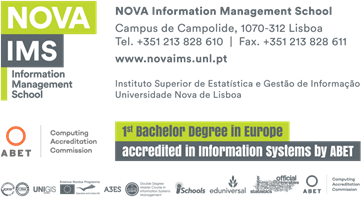 